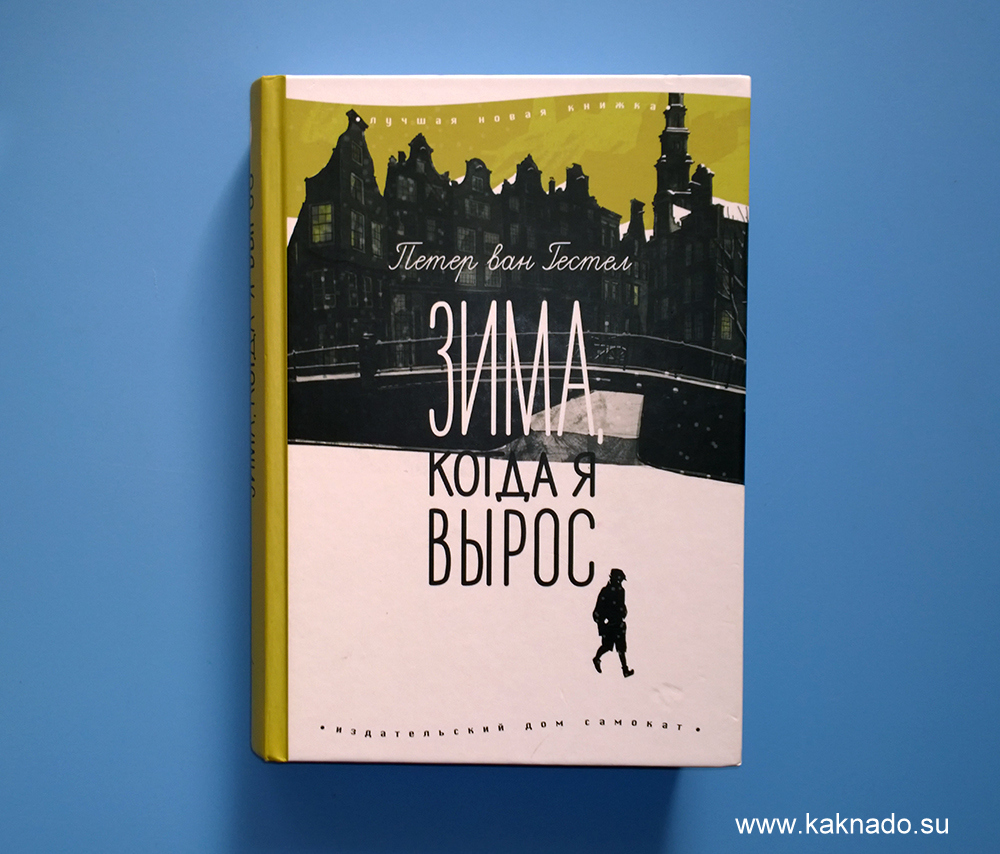 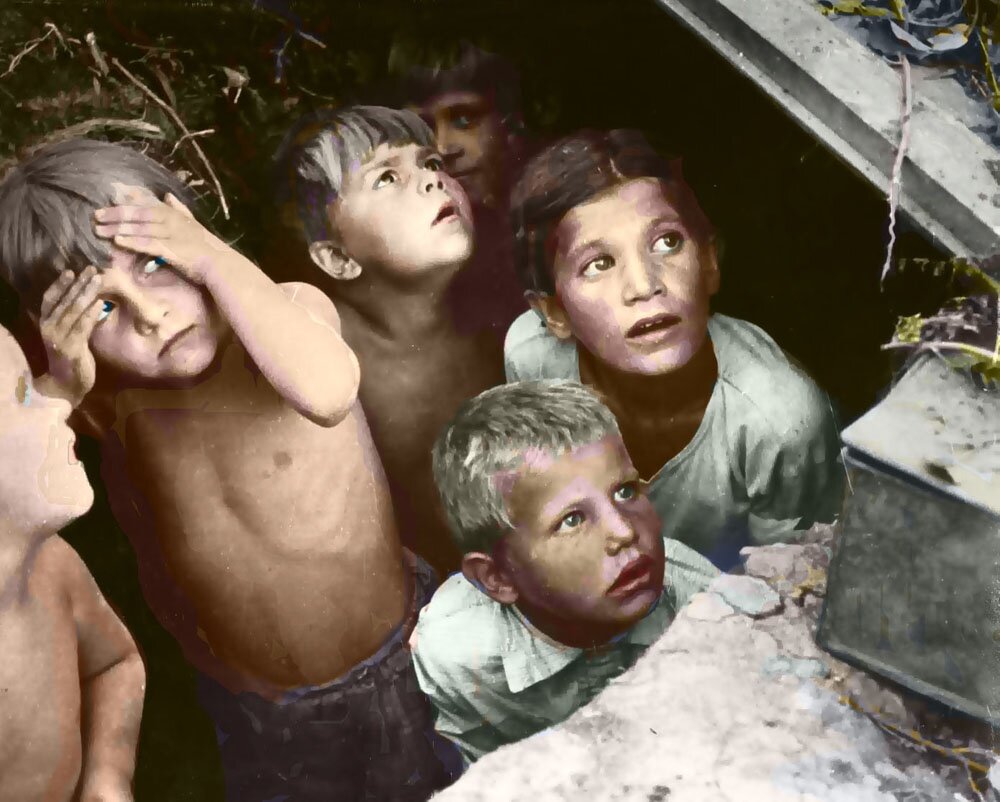 В книге нидерландского писателя Петера ван Гестела. Зима 1947 года. Эта повесть о судьбе взрослеющего сразу после войны поколения, о том, как необходимо учиться быть чутким в отношениях со сверстниками и  взрослыми, о неразрывной связи прошлого и настоящего и, конечно, о первой любви.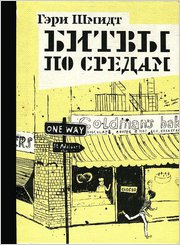 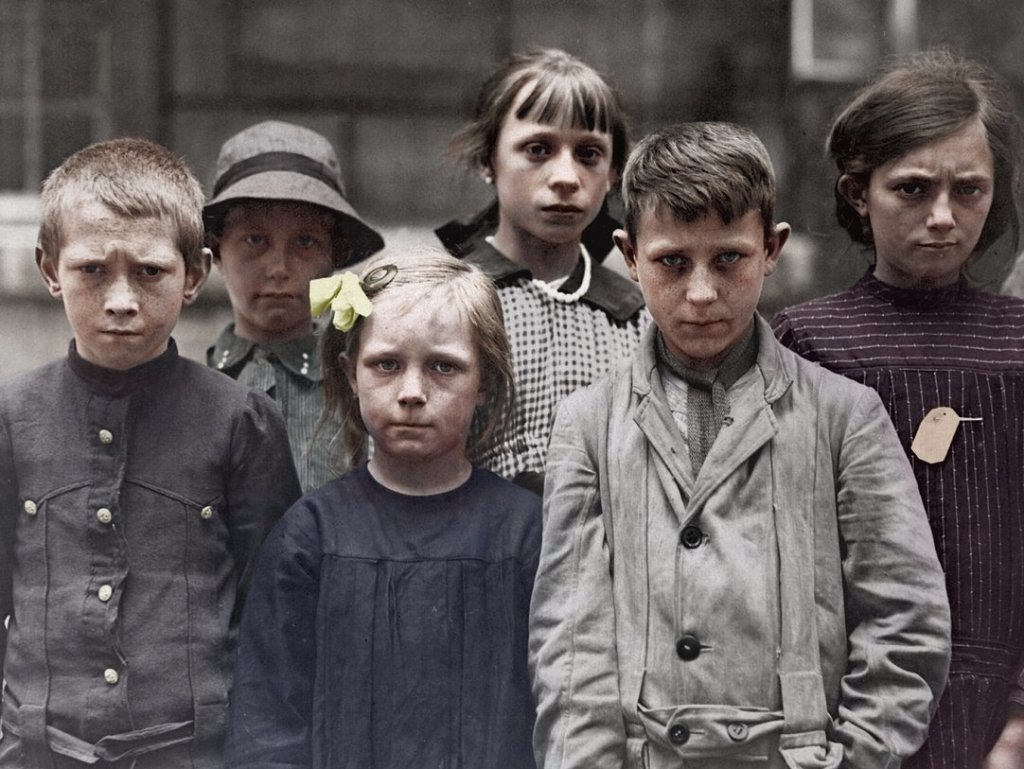 В повести американского писателя ГэриШмидта «Битвы по средам» затронуты  тема войны, и проблема отношения к книге и искусству.           Герои – обычные мальчишки, в том числе трудные, ершистые.         У Холлинга  Вудвуда стойкое ощущение, что «училка» его ненавидит: в седьмом классе каждую среду после уроков заставляет читать Шекспира! Зачем??? Прочитайте, не пожалеете!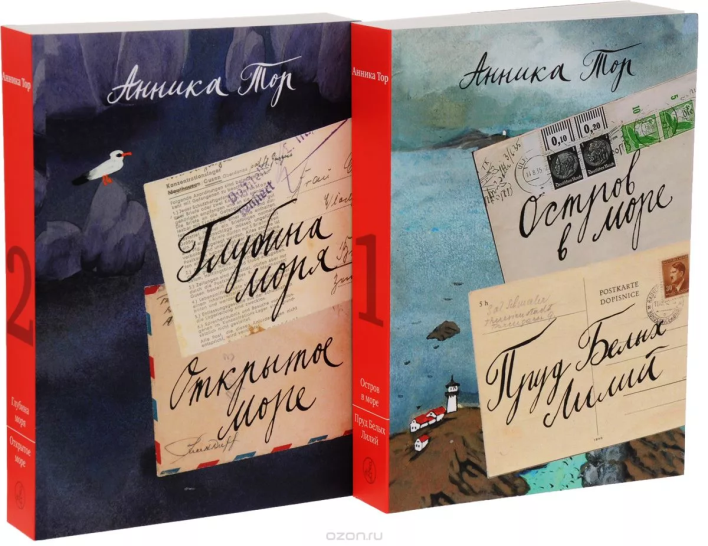 Произведения о событиях Второй мировой войны заставляют читателя задуматься о прошлом, настоящем и будущем.   Отталкиваясь от реальных событий, происходивших в Швеции в 1939-1940-х годах, Анника Тор написала книгу о войне и Холокосте.В тетралогии - трогательно и объективно, изображена  судьба двух девочек, создан образ драматических каждодневных переживаний  в первый год их пребывания в Швеции. А затем их взросление.              Эти книги тонко и умно говорят с детьми и подростками о таких непростых понятиях, как терпимость, взаимопонимание, неравнодушие, и что значит "быть человеком" в "нечеловеческих" порой обстоятельствах.  Составитель: Поросекина О.В.МБОУ г. Иркутска СОШ №57Информационно-библиотечный центрЧитать, пока ресницы не зазвенят тихонько от усталости.Элиас Канет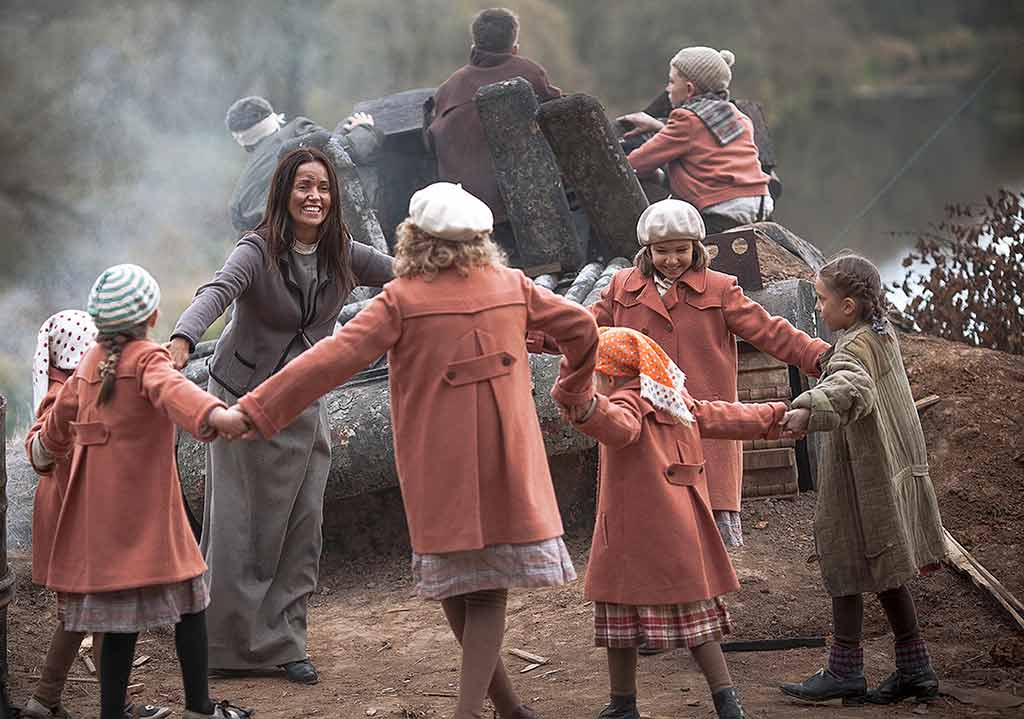 Неожиданные книги о войне зарубежных писателейНеизвестных нам страницыИркутск, 2021Книги о войне читать нужно людям всех поколений, независимо от возраста. Каким бы страшным не казалось   само  слово «война», избегать этот факт реальности  в истории человеческой цивилизации бессмысленно,  войны существовали всегда.       Произведения о войне –  это попытка писателя осмыслить место человека на планете и ценность самой человеческой жизни. Представляем семь талантливых произведений, они удивительны, глубоки, предельно честны, полны любви к человеку, вообще к миру. Они написаны о детях, перенесших самые страшные потрясения: психическое, моральное, физическое, сопричастные со словом смерть.      Книги нельзя назвать ни детскими, ни взрослыми, ни подростковыми – они для всех. Эти книги для обязательного прочтения подростками в кругу семьи.        Каждый внимательный читатель откроет в них сокровенное и важное для себя,  для своей души.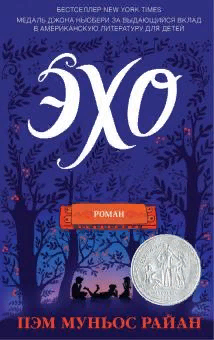 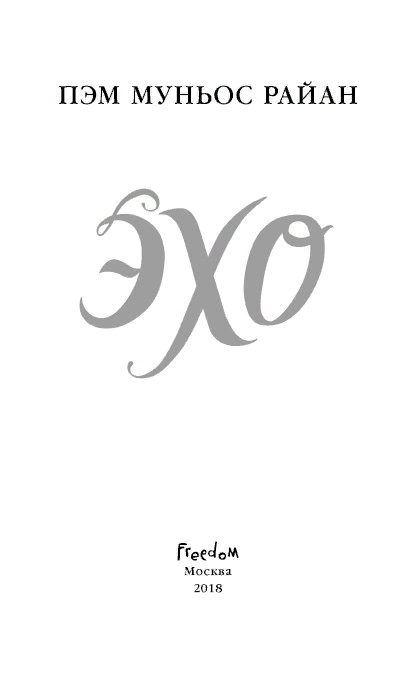 Невероятная,  многогранна книга!  История о  любви, человечности, красоте и музыке, развернувшаяся на фоне Второй мировой войны. Пронзительно повествует  очень сложные истории жизни трех    детей, которые прошли через боль, одиночество, обиду и потери. Книга написана с  элементами исторической и психологической драмы, в ней очень тонко переплетены  многие  темы: семья, любовь, всепрощение, верность, преданность, самоотверженность. 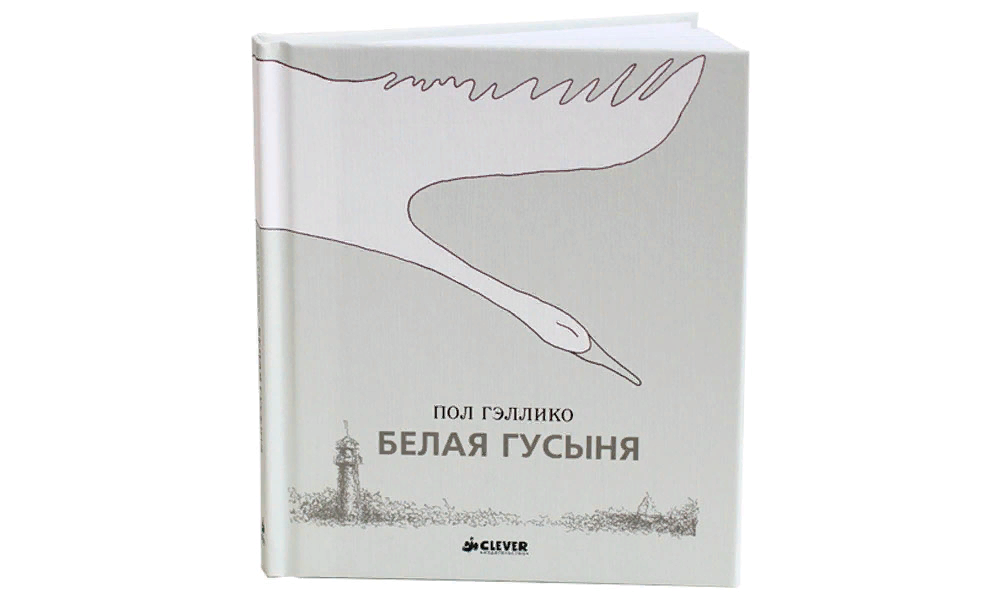 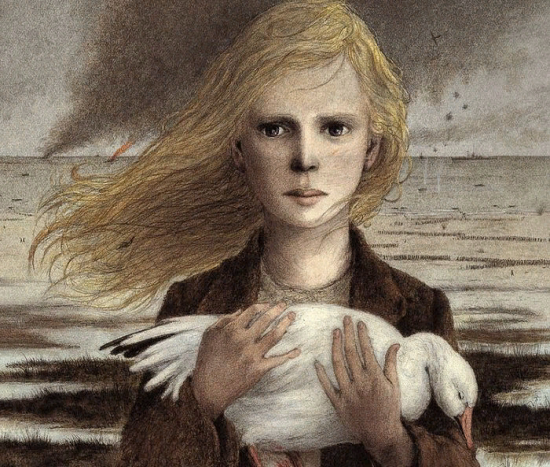 Пронзительная повесть  о хрупкости человеческой жизни, о настоящей дружбе и верности, о бесконечной доброте, о чувстве благодарности.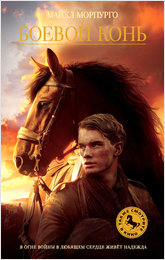 Автор предлагает читателю взглянуть на войну глазами лошади - беззаветно преданного человеку существа, почувствовать абсурдность войны. Удивительная история любви и дружбы между конем и его лучшим другом, с которым расстались перед самом началом войны и чудом встретились, когда война закончилась.     Очень добрая и светлая книга. Это история коня, прошедшего через множество испытаний. 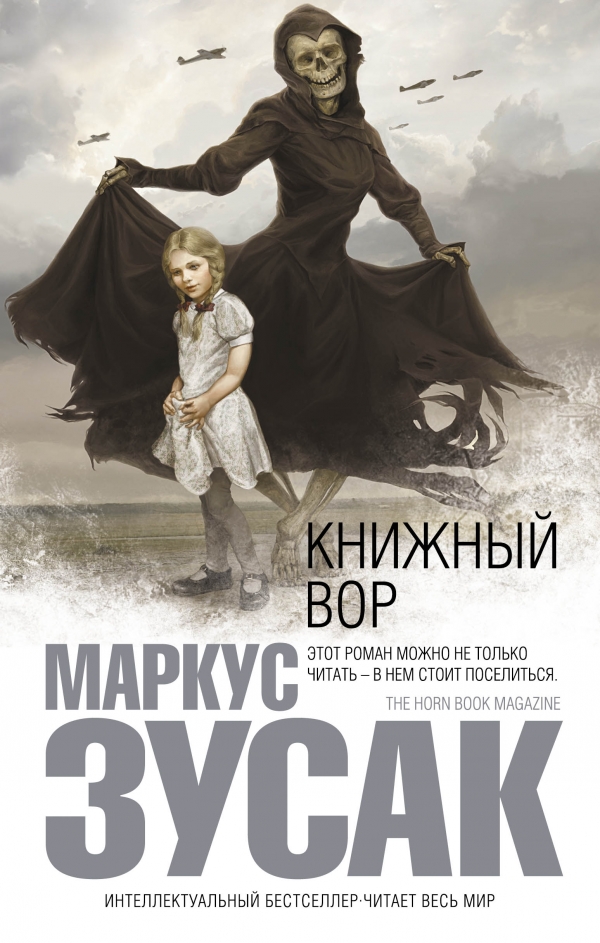 Эта книга об ужасе войны и тоталитаризма. О трагедии потерь. О мужестве и стойкости. О верности и дружбе.         И, конечно, о том чуде, которым является КНИГА, она дарит радость чтения, общения  и  спасает  жизнь главной героине, зачитавшейся в подвале во время бомбёжки.  